Sensory Bags 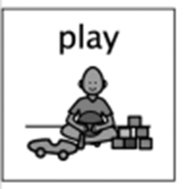 What you will need….Food bags with a zipJellyShaving gel/foamHair gel/bubble bathSpaghetti CoffeePeas 	What to do……	Get your food bag, carefully open it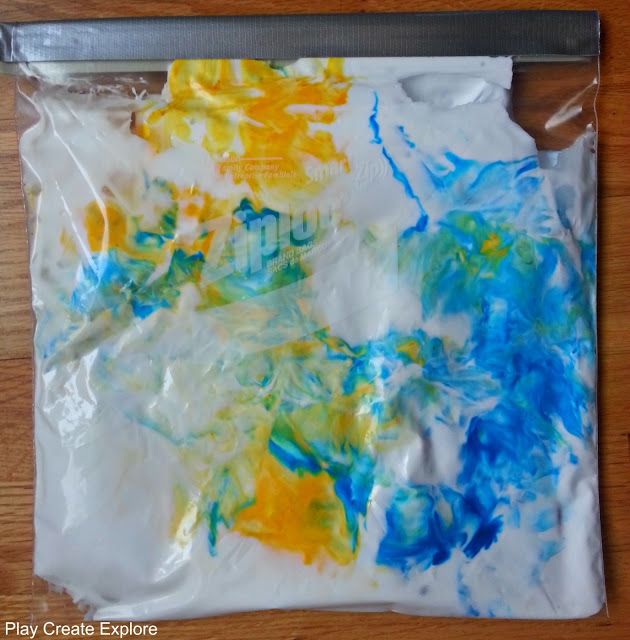 	and put in one ingredient at a time. 	One ingredient in each bag. 	You can then explore the bag 	closed up or put your hands 	inside and begin to explore.	What can you feel? What does it feel	like? Does it have a smell?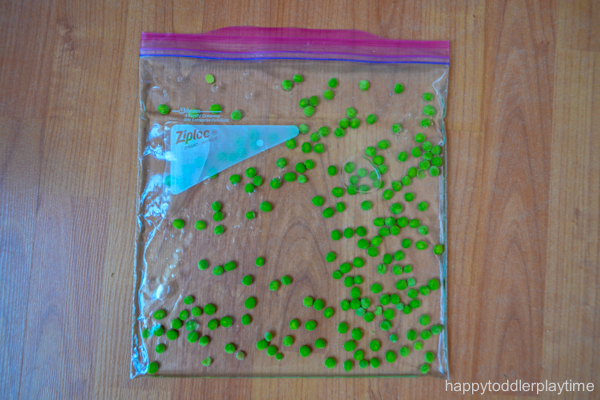 What is my child learning?I can identify my senses and use them to explore the world around me (SCN 0-12a)    Skills developed – Fine motor skills Inspires their curiosity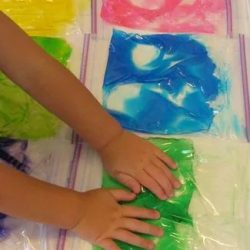 Allows them to explore and enhancesTheir learning, language and creativity 